EMENDA Nº 36, À LEI ORGÂNICA DO MUNICÍPIO DE ARARAS.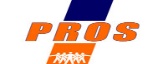 Autores: Vereadores Carlos Alberto Jacovetti, Anete Monteiro dos Santos Casagrande, Eduardo Elias Dias e Romildo Benedito BorelliProc. CM nº 370/2018INSERE O § 3º NO ARTIGO 140-A DA LEI ORGÂNICA DO MUNICÍPIO DE ARARAS – LOMA E DÁ PROVIDÊNCIAS CORRELATAS.A Mesa da Câmara Municipal de Araras, usando de suas prerrogativas legais e constitucionais, faz saber que a Câmara Municipal aprovou e é sancionada e promulgada a seguinte Emenda:Art. 1º  Fica inserido o § 3º no artigo 140-A da Lei Orgânica do Município de Araras – LOMA, com a seguinte redação:“Art. 140-A)   . . . . § 1º   . . . . § 2º   . . . § 3º  A Câmara Municipal de Araras deverá realizar audiências públicas, para debater os projetos de leis relativos ao plano plurianual, as diretrizes orçamentárias e lei orçamentária anual.”Art. 2º  Esta Emenda à Lei Orgânica do Município de Araras – LOMA entra em vigor na data de sua publicação, revogadas as disposições em contrário.Sala da Presidência Vereador Yolando Sebastião LogliAraras, 30 de outubro de 2018.Ver. Carlos Alberto JacovettiPresidente em exercícioVerª. Anete Monteiro dos Santos CasagrandeVice-Presidente em exercícioVer. Eduardo Elias DiasSecretário em exercícioPublicada e registrada na Diretoria Legislativa da Câmara Municipal de Araras, aos trinta dias do mês de outubro, do ano de dois mil e dezoito.Antonio Martins Ferreira JúniorDiretor Legislativo